展鸿2024年浙江省高校选调生全真模考卷（八）                         《综合能力测试》参考答案及解析第一部分  行政职业能力测验1.【答案】A。解析：第一步：审阅题干。根据题目条件，可知本题考查定义新运算。第二步：方法一：由运算法则可知，b为多少就有多少个相邻的乘数，（x※3）※2中的2可知，650分解成两个相邻的自然数相乘，即650=25×26，所以x※3=24。因为24=2×3×4，所以x=1。方法二：把四个选项依次代入运算法则验证，结果只有A项符合。故本题选A。2.【答案】B。解析：本题考查余数问题。方法一：第一步：审阅题干。按1～9的顺序循环报数，余数为7，按1～11的顺序循环报数，余数为9，可知所求之数加2能被9和11整除，即能被99整除。第二步：所求之数加2能被99整除，而选项均为90几，则所求之数加2即为99，所求之数为99-2=97。故本题选B。方法二：第一步：审阅题干。按1～9的顺序循环报数，余数为7，按1～11的顺序循环报数，余数为9，可用代入排除法进行求解。第二步：A项代入，98÷9=10……8，不符合题意，排除。B项代入，97÷9=10……7，97÷11=8……9，符合题意，当选。故本题选B。3.【答案】B。解析：本题考查基础经济问题。第一步：审阅题干。收益（利润）=售价-成本，1000公斤=1吨。第二步：设这批苹果有x公斤，根据题意有（12-9）×0.8x+（10-9）×0.2x-0.1x=25000，解得x=10000，即这批苹果为10吨。故本题选B。4.【答案】B。解析：根据题意可知，A的速度为1200÷（24÷3）=150米/分。设B的速度为x米/分，A、B的初始位置相距y米，根据题意有，解得x=90，y=240。因此A的速度比B的速度快（150-90）÷90=倍。故本题选B。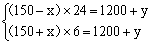 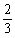 5.【答案】B。解析：根据题意可知，该游艇模型逆水航行与顺水航行的距离相等，则逆水航行时间与顺水航行时间之比为2000:1200=5:3，则该游艇模型最多驶出1200÷60×40×=500米就需返航。故本题选B。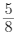 6.【答案】C。解析：本题考查工程统筹问题。第一步：审阅题干。要使总时间最少，则每个工序让用时最少的人负责。第二步：A工序用时最少的人为甲（3分钟），B工序为乙（3分钟），C工序为丁（11分钟），D工序为甲（5分钟）。A、D工序用时最少的人均为甲，丙没有用时最少的工序，则分情况讨论：①甲负责A工序，丙负责D工序，所需时间为3+3+11+9=26分钟；②甲负责D工序，丙负责A工序，所需时间为5+3+11+5=24分钟。因此他们完成四道工序所需的总时间最少是24分钟。故本题选C。7.【答案】B。解析：根据题意可知，共有40×20+60×9-4=1336人参加考试，安排教室数最少的方案有三种：①安排大教室23个（60×23=1380）；②安排大教室22个，小教室1个（60×22+40=1360）；③安排大教室21个，小教室2个（60×21+40×2=1340）。此时总的教室数均最少，为23个，若想要大教室数最少，此时方案③最符合，即最少安排21个大教室。故本题选B。8.【答案】D。解析：本题考查平均分组问题。第一步：审阅题干。后排的每个人要比站其前面的那个人高，则只需将8个人分成4组，每组中高的站在后面。第二步：平均分成4组，4组再全排列，因此共有×=2520种。故本题选D。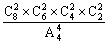 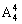 【知识点拓展】平均分组时，每组选人时已经涉及了顺序，因此在题目不涉及顺序的时候，需要除以顺序数，即若有3组人数相同，需要除以。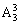 9.【答案】A。解析：本题考查基础概率问题。第一步：审阅题干。张、王单独负责一个公司，吴和李或赵负责一个公司即能满足上述两个条件。第二步：总分配方式有=240种分配方式。先分配张和王，有=12种分配方式，再分配剩余三人，有=4种分配方式。因此同时满足这两个条件的概率为×100%=20%。故本题选A。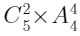 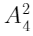 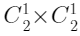 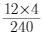 10.【答案】D。解析：本题考查基础概率问题。第一步：审阅题干。距离不超过200米，即新登机口与现在的登机口相差小于或等于200÷50=4个登机口。第二步：当甲在1号登机口时，距离内登机口有2～5号，有4个；当甲在2号登机口时，距离内登机口有1，3～6号，有5个；当甲在3号登机口时，距离内登机口有1、2，4～7号，有6个；当甲在4号登机口时，距离内登机口有1～3，5～8号，有7个；当甲在5号登机口时，距离内登机口有1～4，6～9号，共8个；当甲在6号登机口时，距离内登机口有2～5，7～10号，共8个；7～12号登机口与1～6号登机口情况相同，因此满足条件的情况共有（4+5+6+7+8+8）×2=76种。因此题干所求概率为76÷=。故本题选D。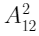 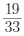 11.【答案】A。解析：第一步：审阅题干。根据题干中较多的等量关系词判定为方程问题。第二步：根据已知条件，设小欣、小宇、小展的年龄分别为x、y、z，则可列方程为13x+7（y+z）=325。该方程为不定方程，325、13x为13的倍数，则y+z为13的倍数，通过枚举可知当y+z=13，x=18；y+z=26，x=11；y+z=39时，x=4。根据“年龄差不多的同班同学”可知只有当x=11，y+z=26符合条件。代入选项A可知，三人的年龄和必定为3的倍数，而x+y+z=11+26=37岁，不是3的倍数，其他选项代入都可能正确。故本题选A。12.【答案】B。解析：本题考查比赛问题。第一步：审阅题干。每两人赛一局，那么每人一共赛3局。第二步：已知张胜了两局，王平了三局，那么张胜了刘和李，王平了刘和李。此时只剩刘和李之间的一局比赛未知，要么一方获胜，要么平局，因此刘和李加起来最多胜了1局。故本题选B。13.【答案】B。解析：要保证拿出的专利有2110项为同一公司申请的，则这个公司不是中国华为。考虑最差的情况：中国华为取出所有的1831项，中国中兴和日本松下各取出2109项，此时再拿出一项专利，就能保证一定有2110项是同一公司申请的。因此至少需要拿出1831+2109×2+1=6050项专利。故本题选B。14.【答案】D。解析：本题考查时钟问题。第一步：审阅题干。3个钟的分针会指在相同位置，则说明“快行者”比“慢行者”多走了整数圈，即多走60的整数倍分钟。第二步：每小时快2分钟和每小时快6分钟的两个时钟指在相同的位置所需的时间为60÷（6-2）=15小时。每小时快6分钟和每小时快12分钟的指在相同位置所需时间为60÷（12-6）=10小时。每小时快2分钟和每小时快12分钟的两个时钟指在相同位置所需时间为60÷（12-2）=6小时。6、10和15的最小公倍数为30，可知三个时钟的分针指在相同位置所需的时间为30小时。故本题选D。15.【答案】B。解析：本题考查工程问题。第一步：审阅题干。每天比计划多修80米，可以提前2天完成，且最后一天只需修320米，则按期完成任务需要==20天，工作总量为560×20=11200米。第二步：如果要提前6天完成，每天要比计划多修11200÷（20-6）-560=240米。故本题选B。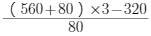 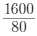 16.【答案】A。解析：本题考查评价类。第一步：分析题干。题干的推理规则为：所有A都是B，有些B是C，D不是C，所以D不是A。第二步：分析选项，确定答案。A项：所有A都是B，有些B是C，D不是C，所以D不是A，与题干推理形式一致，当选。B项：所有A都是B，有些B是C，D不是B，所以D不是A，与题干推理形式不一致，排除。C项：所有A都是B，有些B是C，D不是C，所以D不是B，与题干推理形式不一致，排除。D项：所有A都是B，有些B是C，D不是C，所以D不是B，与题干推理形式不一致，排除。故本题选A。17.【答案】D。解析：本题考查削弱类。第一步：分析题干模式。模式：进入“青少年模式”后，每日使用时长将限定为累计40分钟，打赏、充值、提现、直播等功能将不可用，每天22时至次日6时期间，禁止使用短视频App。第二步：分析选项，确定答案。A项：“青少年模式”的风险与其有效性无关，排除。B项：不加选择地浏览视频内容可能对青少年价值观可能产生负面影响，与“青少年模式”在防沉迷方面的有效性无关，排除。C项：青少年防沉迷系统可能“误伤”成年人与其有效性无关，排除。D项：“青少年模式”目前尚无法识别网络使用者的真实身份，说明其对青少年防沉迷工作的作用有限，最能质疑其有效性，当选。故本题选D。18.【答案】A。解析：本题考查解释类。第一步：分析题干现象。现象：家长们对于孩子在指定睡眠时间后不做未完成的作业并不感到高兴，他们担心自己的孩子最终只能上低质量的学校。第二步：分析选项，确定答案。A项：指出现行规则下，大学都是依据高考成绩选择学生，家长担心孩子不做作业就会降低学习成绩，考不上高质量大学，最能解释题干现象，当选。B项：学生们耗费在家庭作业上的时间大大减少，与家长的担心无关，不能解释题干现象，排除。C项：良好的睡眠能够提高学习效率，有助于提高学习成绩，属于反驳家长的担心，排除。D项：进行新的改革，关注学生成绩的同时也会更加重视学生的综合素质，不能解释家长的担心，排除。故本题选A。19.【答案】B。解析：本题考查真假推理。第一步：翻译题干信息。①所有是；②小张非；③有些非；④有些是。第二步：根据题干信息解题。①和③矛盾，必然一真一假，根据只有一位同学猜错，可知②和④必然为真，即有同学没有及格，因此①为假，②为真，即小张没有及格，排除A、C、D三项。故本题选B。20.【答案】C。解析：翻译题干信息：①中华民族伟大复兴→高度的文化自信∧文化的繁荣昌盛；②建设社会主义文化强国→激发全民族文化创新创造活力→坚持中国特色社会主义文化发展道路。A项“有高度的文化自信和文化的繁荣昌盛”肯定①的后件，无法推出确定性结论，排除。B项“坚持中国特色社会主义文化发展道路”肯定②的后件，无法推出确定性结论，排除。C项“不坚持中国特色社会主义文化发展道路”否定②的后件，可以推出否定前件，即不能建设社会主义文化强国。D项翻译为“实现中华民族伟大复兴→激发全民族文化创新创造活力”，无法从题干中推出，排除。故本题选C。21.【答案】D。解析：本题考查近义关系。第一步：分析题干词语间的关系。“骈”指并列的、对偶的，与“偶”为近义关系，颠与倒也为近义关系。第二步：分析选项，确定答案。A项：科与技不为近义关系，排除。B项：共与享不为近义关系，排除。C项：开与关为反义关系，排除。D项：把与握、给与予均为近义关系，当选。故本题选D。22.【答案】B。解析：本题考查材料关系。第一步：分析题干词语间的关系。塑料可以用来制作容器，且塑料不是制作容器的必要原材料。第二步：分析选项，确定答案。A项：石灰是制作水泥的必要原材料，排除。B项：陶瓷可以用来制作餐具，且陶瓷不是制作餐具的必要原材料，当选。C项：桥墩是桥梁的重要组成部分，排除。D项：木头是制作木材的必要原材料，且前后词语顺序相反，排除。故本题选B。23.【答案】C。解析：本题考查顺承关系。第一步：分析题干词语间的关系。先上市，然后停牌，最后退市，三者是具有时间先后顺序的顺承关系。第二步：分析选项，确定答案。A项：水洗和干洗是不同的洗涤方式，二者为并列关系，排除。B项：编纂应该在出书之前，排除。C项：先听题，然后抢答，最后得分，三者是具有时间先后顺序的顺承关系，当选。D项：演唱和伴舞一般同时发生，二者没有明显的时间先后顺序，排除。故本题选C。24.【答案】B。解析：本题考查条件关系。第一步：分析题干词语间的关系。由甲早于乙和乙早于丙推出甲早于丙，“早于”具有传递性。第二步：分析选项，确定答案。A项：由甲战胜乙和乙战胜丙不能推出甲战胜丙，“战胜”不具有传递性，排除。B项：由甲属于乙和乙属于丙推出甲属于丙，“属于”具有传递性，当选。C项：由甲信任乙和乙信任丙不能推出甲信任丙，“信任”不具有传递性，排除。D项：由甲帮助乙和乙帮助丙不能推出甲帮助丙，“帮助”不具有传递性，排除。故本题选B。25.【答案】B。解析：选项逐一代入。A项军官是军人；“龙幡”通常指军中主帅的旗帜，“国旗”指一个国家的标志性旗帜，二者都是旗帜的一种，前后逻辑关系不一致，排除。B项少校是军官的一种，国旗是旗帜的一种，前后逻辑关系一致，当选。C项上将是军官的一种，八旗和国旗都是旗帜的一种，前后逻辑关系不一致，排除。D项军官是军队的组成部分，锦旗和国旗都是旗帜的一种，前后逻辑关系不一致，排除。故本题选B。26.【答案】D。解析：本题考查数量类规律。第一步：观察图形。题干各图形组成不同，无明显属性类规律，考虑数量类规律。题干各图形均为一笔画图形，则问号处图形应为一笔画图形。第二步：分析选项，确定答案。A项：为两笔画图形，排除。B项：为两笔画图形，排除。C项：为两笔画图形，排除。D项：为一笔画图形，当选。故本题选D。27.【答案】D。解析：本题考查数量类规律。第一步：观察图形。题干图形元素组成相同，但无明显位置规律。观察发现，题干各图形黑球全部相连，考虑数量类规律。题干第一组图形白球的部分数依次为：3、2、1，第二组前两个图形白球的部分数依次为：3、2，则问号处图形白球的部分数应为1。第二步：分析选项，确定答案。A项：白球的部分数为2，排除。B项：白球的部分数为3，排除。C项：白球的部分数为2，排除。D项：白球的部分数为1，当选。故本题选D。28.【答案】B。解析：本题考查形状类规律。第一步：观察图形。题干各图形组成相似，考虑形状类规律。题干九宫格每行图形均含有矩形、三角形和梯形，且黑、白圆分别位于几何图形的内部、外部、一外一内。第三行图形遵循此规律，则问号处图形中应含梯形，且黑、白圆分别位于梯形的外部和内部。第二步：分析选项，确定答案。A项：不含梯形，排除。B项：含有梯形，且黑、白圆分别位于梯形的外部和内部，当选。C项：含有梯形，但黑圆位于梯形内部，排除。D项：含有梯形，但白圆位于梯形外部，排除。故本题选B。29.【答案】D。解析：本题考查对称。第一步：观察图形。题干图形都是轴对称图形，考虑属性类规律中的对称。第二步，分析图形。①④⑥图形对称轴均为水平方向，②③⑤图形对称轴均为竖直方向。故本题选D。30.【答案】D。解析：本题考查截面图。第一步：观察图形。题干立体图形由一大一小两个圆柱组成。从小圆柱顶面切入，经小圆柱底面和大圆柱顶面，再从大圆柱底边切出。则小圆柱柱身所切线条应为两条曲线，大圆柱柱身所切线条应为抛物线。第二步：分析选项，确定答案。A项：大圆柱所切线条应为抛物线，排除。B项：大圆柱所切线条应为抛物线，排除。C项：小圆柱所切线条应为两条曲线，排除。D项：符合题干截面规律，当选。故本题选D。31.【答案】A。解析：本题考查基期和差。第一步：查找相关材料。题干命题点的对应材料在柱状图，即2020年1～3月J省累计发电量为228.6亿千瓦时，累计风力发电量为24.2亿千瓦时，1～6月累计发电量为450.8亿千瓦时，累计风力发电量为50.2亿千瓦时。第二步：根据已知条件解题。2020年第二季度J省发电量为450.8-228.6=222.2亿千瓦时，风力发电量为50.2-24.2=26亿千瓦时。因此2020年第二季度，J省除风力发电之外的发电量为222.2-26＜200亿千瓦时。故本题选A。32.【答案】D。解析：本题考查增长率比较。第一步：查找相关材料。题干命题点的对应材料在文字材料及柱状图，即2021年1～2月J省发电量为167亿千瓦时，其中风力发电量为17.4亿千瓦时；2020年1～2月J省发电量为155.4亿千瓦时，风力发电量为13.4亿千瓦时。第二步：根据已知条件解题。2021年1～2月J省累计发电量同比增速为×100%=×100%≈×100%≈7%，风力发电量同比增速为×100%=×100%≈30%，前者比后者低30%-7%=23%，即低10个百分点以上。故本题选D。33.【答案】C。解析：本题考查混合增长率。第一步：查找相关材料。题干命题点的对应材料在图1，即2020年1～12月份J省各月累计发电量同比增速。第二步：根据已知条件解题。2020年1～2月J省发电量同比增速为2.5%，1～3月同比增速为0.2%，根据混合增长率特性可知，1～3月的同比增长率介于1～2月与3月之间，则3月的同比增长率应小于0.2%，则3月同比增速慢于当月累计同比增速。同理可知，J省当月发电量同比增速快于当月累计同比增速的有4月、5月、6月、7月、9月、10月、11月，共7个。故本题选C。34.【答案】B。解析：本题考查基期和差。第一步：查找相关材料。题干命题点的对应材料在图2柱状图，即2020年1～3月J省累计风力发电量为24.2亿千瓦时、1～6月为50.2亿千瓦时、1～9月为64.8亿千瓦时、1～12月为97.5亿千瓦时。第二步：根据已知条件解题。2020年第一季度J省风力发电量为24.2亿千瓦时，第二季度风力发电量为50.2-24.2=26亿千瓦时，第三季度风力发电量为64.8-50.2=14.6亿千瓦时，第四季度风力发电量为97.5-64.8=32.7亿千瓦时。综上，将2020年四个季度按J省风力发电量由高到低的顺序排列为第四季度、第二季度、第一季度、第三季度。故本题选B。35.【答案】B。解析：本题考查基期比较。第一步：查找相关材料。题干命题点的对应材料在图1柱状图，即2020年3～11月J省各月累计发电量。第二步：根据已知条件解题。根据题干所给折线图可知，第一个月的发电量小于第二个月，且最小。A项代入，2020年3月J省发电量为228.6-155.4=73.2亿千瓦时，4月为299.8-228.6=71.2亿千瓦时，3月＞4月，不符合题干，排除。B项代入，4月发电量为71.2亿千瓦时，5月发电量为376.8-299.8=77亿千瓦时，6月为450.8-376.8=74亿千瓦时，7月为534.1-450.8=83.3亿千瓦时，8月发电量为612-534.1=77.9亿千瓦时，符合折线的变化趋势。故本题选B。36.【答案】C。解析：本题考查间隔增长率。第一步：查找相关材料。题干命题点的对应材料在柱形图，即2019年我国农民工规模为29077万人，2015年为27747万人，同比增长1.3%。第二步：根据已知条件解题。2014～2019年，我国农民工规模增加了×100%-1≈×100%-1≈5.7%，C项与之最接近。故本题选C。37.【答案】C。解析：本题考查基期比重。第一步：查找相关材料。题干命题点的对应材料在文字材料第一段，即2019年，外出农民工17425万人，比上年增加159万人，其中在省内就业的农民工9917万人，比上年增加245万人。第二步：根据已知条件解题。2018年，省内就业农民工的数量约占外出农民工的×100%≈×100%≈56%。故本题选C。38.【答案】B。解析：本题考查增长量比较。第一步：查找相关材料。题干命题点的对应材料在表格，即2018年和2019年各行业的农民工月均收入。第二步：根据已知条件解题。2019年制造业农民工月均收入同比增加3958-3732=226元，建筑业为4567-4209=358元，批发和零售业为3472-3263=209元，交通运输仓储邮政业为4667-4345=322元。因此农民工月均收入同比增加最多的是建筑业。故本题选B。39.【答案】D。解析：本题考查基期比较。第一步：查找相关材料。题干命题点的对应材料在文字材料第二段，即2019年东部地区就业的农民工月均收入4222元，比上年增长6.8%；在中部地区就业的农民工月均收入3794元，比上年增长6.3%；在西部地区就业的农民工月均收入3723元，比上年增长5.7%；在东北地区就业的农民工月均收入3469元，同比增长5.2%。第二步：根据已知条件解题。2018年东部地区农民工月均收入为元，中部地区为元，西部地区为元，东北地区为元。观察可知，东部地区明显最高，东北地区明显最低，只有D项符合。故本题选D。40.【答案】A。解析：本题考查综合分析。A项错误，根据文字材料第二段可知，2019年农民工月均收入约4000元；其中外出农民工月均收入4427元，比上年增加320元；本地农民工月均收入3500元，比上年增加160元。因此2019年农民工月均收入相比2018年有所增加，即2018年农民工月均收入低于4000元，当选。B项正确，根据表格可知，2019年交通运输仓储邮政业与住宿餐饮业的农民工收入差距为（4667-3289）×12＞1000×12=12000元，排除。C项正确，根据文字材料第二段可知，2019年外出农民工月均收入4427元，比上年增加320元；本地农民工月均收入3500元，比上年增加160元。观察可知，2019年外出农民工月均收入的同比增长量为本地的2倍，但现期量远低于2倍，那么外出农民工月均收入同比增速高于本地农民工，排除。D项正确，根据柱形图可知，2015～2019年间，农民工规模同比增速最小的是2018年（0.6%），排除。故本题选A。41.【答案】D。解析：40年的实践充分证明，改革开放是党和人民大踏步赶上时代的重要法宝，是坚持和发展中国特色社会主义的必由之路，是决定当代中国命运的关键一招，也是决定实现“两个一百年”奋斗目标、实现中华民族伟大复兴的关键一招。故本题选D。42.【答案】A。解析：A项正确，国债的发行主体是国家，所以它具有最高的信用度，被公认为是最安全的投资工具。B项错误，记账式国债以记账形式记录债权，通过证券交易所的交易系统发行和交易，可以记名、挂失，上市后可以通过证券市场进行买卖。C项错误，国债发行主体是国家，代表国家具体执行发行的是财政部。中国人民银行是我国的中央银行，可以代理国务院财政部门向各金融机构组织发行、兑付国债和其他政府债券，但发行国债的权力归属于财政部，中国人民银行不得直接发行国债。D项错误，国债与税收、利润上缴所引起的资金转移的差别在于，国债是资金使用权的暂时让渡，而非所有权的暂时让渡。故本题选A。43.【答案】C。解析：A项正确，宪法宣誓具有重要作用：第一，有利于树立宪法权威，全面推进依法治国；第二，有利于增强公职人员的宪法观念，激励其忠于和维护宪法；第三，有利于提高公民的宪法意识，培养宪法情感；第四，有利于在全社会传播宪法理念，树立法治信仰。B项正确，宪法宣誓场所应当庄重、严肃，悬挂中华人民共和国国旗或国徽。C项错误，负责组织宣誓仪式的机关，可以根据《全国人民代表大会常务委员会关于实行宪法宣誓制度的规定》并结合实际情况，对宣誓的具体事项作出规定。D项正确，各级人民代表大会及县级以上各级人民代表大会常务委员会选举或决定任命的国家工作人员，以及各级人民政府、人民法院、人民检察院任命的国家工作人员，就职时应当公开进行宪法宣誓。故本题选C。44.【答案】B。解析：《广告法》第18条规定，保健食品广告不得含有下列内容：（一）表示功效、安全性的断言或者保证；（二）涉及疾病预防、治疗功能；（三）声称或者暗示广告商品为保障健康所必需；（四）与药品、其他保健食品进行比较；（五）利用广告代言人作推荐、证明；（六）法律、行政法规规定禁止的其他内容。保健食品广告应当显著标明“本品不能代替药物”。A项“祖传秘方，宫廷秘制”属于表示功效、安全性的保证，C项“治疗三高，十天见效”属于涉及疾病预防、治疗功能，D项“无毒副作用，无效退款，全额承保”属于表示功效、安全性的断言，均不符合法律规定。B项“增强免疫力，调理肠胃，调节血脂”符合保健食品广告用语规范。故本题选B。45.【答案】C。解析：延安时期指的是中共中央在陕北的13年，具体指1935年10月19日至1948年3月23日。A项正确，1938年8月15日，陕甘宁边区抗日民主政府为防止和惩治行政机关、武装部队和公营企业中的贪污现象，制定并颁布了《陕甘宁边区政府惩治贪污暂行条例》。B项正确，1943年5月8日，陕甘宁边区政府颁布《陕甘宁边区政务人员公约》。该公约中第5条规定，公正廉洁，奉公守法。C项错误，1942年2月，陕甘宁边区政府颁布《陕甘宁边区保障人权财权条例》。该条例中未涉及廉政方面的内容。D项正确，1943年4月，陕甘宁边区政府颁布了《陕甘宁边区各级政府干部奖惩暂行条例草案》。其中规定，对贪赃枉法、腐化堕落、假公济私、包庇蒙蔽者，给以下列惩戒：撤职查办或向法院提起公诉；撤职；撤职留任；记过；警告或申诉。故本题选C。46.【答案】B。解析：“从心之年”意思是随心所欲的年龄，后用为七十岁的称谓。“舞勺之年”意思是指男孩子13至15岁期间学习舞勺。“知非之年”指五十岁。“期颐之年”用以指活到百岁之人。“鲐背之年”指九十岁高龄的时候，泛指老人高寿。因此上述表述按照所代表的年龄从小到大排序正确的是舞勺之年—知非之年—从心之年—鲐背之年—期颐之年。故本题选B。47.【答案】B。解析：A项正确，亚麻纤维存在于亚麻茎的韧皮组织中，经沤浸脱胶去除部分胶质，使粘连纤维束得到部分松散，再经压轧、打麻加工成“打成麻”。B项错误，聚酯纤维俗称涤纶，是由有机二元酸和二元醇缩聚而成的聚酯经纺丝所得的合成纤维，聚酯纤维最大的优点是抗皱性和保形性很好，但透气性和吸湿性较差。C项正确，棉纤维是热和电的不良导体，热传导系数极低，又因棉纤维本身具有多孔性，弹性高等优点，纤维之间能积存大量空气，空气又是热和电的不良导体，因此，纯棉纤维纺织品具有良好的保暖性。D项正确，蛋白质在灼烧时会有烧焦羽毛的气味，真蚕丝含有蛋白质，因此可用灼烧方法检验真假。故本题选B。48.【答案】C。解析：党的十九届四中全会通过的《中共中央关于坚持和完善中国特色社会主义制度推进国家治理体系和治理能力现代化若干重大问题的决定》指出，健全党和国家监督制度，完善党内监督体系，落实各级党组织监督责任，保障党员监督权利。以党内监督为主导，推动各类监督有机贯通、相互协调。故本题选C。49.【答案】D。解析：A项正确，鼠疫为自然疫源性传染病，主要在啮齿类动物间流行，鼠、旱獭等为鼠疫耶尔森菌的自然宿主。B项正确，鼠疫是由鼠疫耶尔森菌感染引起的烈性传染病，属国际检疫传染病，也是我国法定传染病中的甲类传染病。C项正确，链霉素是一种氨基糖苷类抗生素，是治疗各种鼠疫的特效药物。D项错误，鼠疫的传播途径主要有鼠蚤叮咬传播、呼吸道感染、经皮肤传播。故本题选D。50.【答案】A。解析：A项正确，中国在青海省共和盆地首次发现大规模可利用干热岩资源，该地位于青藏高原东北隅。B项错误，干热岩地热发电的流程为：注入井将低温水输入热储水库中，经过高温岩体加热后，在临界状态下以高温水、汽的形式通过生产井回收发电。发电后将冷却水排至注入井中，重新循环，反复利用。因此，注入低温水回收高温水的干热岩利用过程没有发生能量转化，而高温水、汽的形式通过生产井回收发电的过程发生了能量转化。C项错误，干热岩地热发电与核能、太阳能或其他可再生能源发电相比，尽管目前技术尚未成熟，但作为重要的潜在能源，已具备了一定的商业价值。“已在世界多个国家的工业生产中普遍应用”说法错误。D项错误，干热岩的开发利用过程中不易产生导致酸雨的污染气体，因此干热岩地热发电与传统能源发电相比，可大幅降低温室效应和酸雨对环境的影响。故本题选A。第二部分  申论三、作答要求（一）假定你是某晚报的记者，结合给定资料2～4，以“金融监管和风险防控的温州路径”为题，写一篇短评。（30分）要求：（1）角色定位准确，内容切合主题； （2）语言流畅、层次分明； （3）字数600字左右。【参考答案】金融监管和风险防控的温州路径温州市金融行业不良率低，金融生态秩序稳定，走出了一条系统化全链条防范化解企业金融风险的“温州道路”，打造出区域金融风险防控和处置的“温州样本”。为保障金融安全，金融监管和风险防控的温州路径值得学习。规范民间融资，实现“法治化”治理。温州颁布民间融资地方性法规，并不断完善法规和配套文件，形成了“1+1+X”法治体系，为各地地方立法提供了典型示范作用。进一步明确防范和处置非法集资工作机制，以及地方各级人民政府、行业主管、监管部门和市场主体等各方面的职责和义务，让执法更有依据。搭建宣传阵地，实现“多元化”突破。温州注重风险防范源头管控，积极开展宣传活动，搭建金融法治宣传主阵地。通过“线上点单、线下服务”方式，打造宣教示范点，拓宽基层法治宣传渠道。积极利用金融风险防范定点“云宣传”模式，让金融风险防范意识深入人心。确定排查事项，实现“网格化”管理。温州发挥网格阵地作用，有效掌握、上报网格内各类市场主体理财宣传、金融维稳等信息，并且充分利用数据资源，建立线上管控、线下核实、上下联动的金融风险监管模式。积极发挥网格员作用，为群众开展知识宣讲，让网格员成为群众防范金融风险的贴身管家。处置企业风险，实现“精准化”防控。温州应用大数据等技术手段，推进地方金融监管转型，对数据实时分析与评测，构建企业涉众型风险画像，针对企业画像进行精准化施策。积极推动企业金融风险精密智控，帮扶企业。温州金融监管和风险防控的经验值得各地方借鉴，以法治化、网格化、精准化、多元化的方法保障金融安全，维护良好的经济社会秩序。（660字）（二）结合给定资料5～7，理解划线句“大者不能，小者不为，是弃国捐身之道也”，自拟题目，写一篇议论性文章。（60分）要求：（1）紧扣资料的主旨； （2）结构完整，内容充实； （3）论述深刻，语言流畅； （4）字数1000～1200字。【参考范文】积极作为  勇于担当“大者不能，小者不为，是弃国捐身之道也”，如果一个政府大事不能做，小事不去做，就会走向亡国亡己的道路。这句话生动诠释了政府要积极作为的真谛。我们应该看到，由于部分政府工作人员办事质量和效率不高、服务意识不强，导致浙江经济社会发展受到阻碍。新时代呼唤新担当，新担当需要新作为。站在“两个一百年”奋斗目标的历史交汇点，迎着建设高质量共同富裕示范区的浪潮，浙江政府更应该主动作为，直面困难和问题，采取更有针对性的措施，持之以恒加以解决。倾听民意，为政府积极作为指引方向。“治政之要在于安民，安民之道在于察其疾苦。”政府想要“安民”，就需要去深入群众了解民意所在。对广大政府工作人员来说，摸清吃透基层情况，掌握第一手材料，了解第一手民意，才能扎实开展好各项工作。每年省两会上的“十个方面民生实事”，正是源自浙江首创。从2005年正式推出，到2015年首次通过网络征集为民办实事项目，再到“落地落细清单”，浙江政府始终坚持倾听民意，以民意为工作导向使人民幸福感、获得感不断提升。由此可见，政府要倾听民意，让工作更有方向。协同合作，为政府积极作为提质增效。在现实生活当中，群众办理相关服务时往往会涉及到多个政府部门，不同部门之间都有属于自己的独立信息资源，而这也导致一些政府部门相互推诿，不仅影响着政府工作效率，更影响着政府公信力。“一个篱笆三个桩，一个好汉三个帮”，政府部门之间需要打破部门壁垒，合作形成合力，才能让服务更加高效，彰显积极作为。浙江推动最多跑一次改革，打通部门壁垒，“一窗受理、集成服务、一次办结”，提升了办事效率，提高了政府公信力。因此，政府部门之间要学会积极合作，让政府积极作为提质增效。善用技术，为政府积极作为增添动力。“工欲善其事，必先利其器。”创新技术日新月异，各地政府部门要主动拥抱创新技术，抢抓创新机遇，以创新技术助力政府职能转变，构建协同高效的政府履职能力体系，不断提升管理能力和服务水平。杭州首创城市大脑，以数据、算力、算法等为基础和支撑，运用大数据、云计算、区块链等新技术，推动全面、全程、全域实现城市治理体系和治理能力现代化。从数字化到智能化再到智慧化，杭州切实优化了营商环境，提升了政务服务效能。因此，政府要善于运用现代化技术，为积极作为增添动力。征程万里风正劲，重任千钧再出发。越是接近成功，越不会一帆风顺，越充满风险挑战乃至惊涛骇浪，就越需要政府肩挑重责，主动有为。从倾听民意，协同合作，善用技术三方面入手，政府方能积极有为，不陷入“弃国捐身之道”，方能过了一山再登一峰，跨过一沟再越一壑，不断开创社会工作新局面。（1076字）